Vielen Dank, dass du dir unsere Lebenslauf-Vorlage heruntergeladen hast! Bei den einzelnen Stationen im Lebenslauf handelt es sich um Mustertexte, weshalb du die Vorlage mit deinen eigenen Informationen füllen und den Lebenslauf für deine Bewerbung individualisieren solltest.Lösche dazu diese Seite aus diesem Dokument und ergänze den Lebenslauf mit deinen persönlichen Daten. Die Seite kannst du ganz einfach löschen, indem du alle Inhalte auf dieser Seite markierst und die Entfernen-Taste („Entf“) drückst.Wenn du dich beim Erstellen deines Lebenslaufs nicht 100% sicher fühlst, empfehlen wir dir den kostenlosen Bewerbungsgenerator von bewerbung2go. Dieser bietet dir neben verschiedenen Designvorlagen inhaltliche Vorschläge passend zur ausgewählten Jobbeschreibung. Damit kannst du Schritt für Schritt deinen individuellen Lebenslauf erstellen: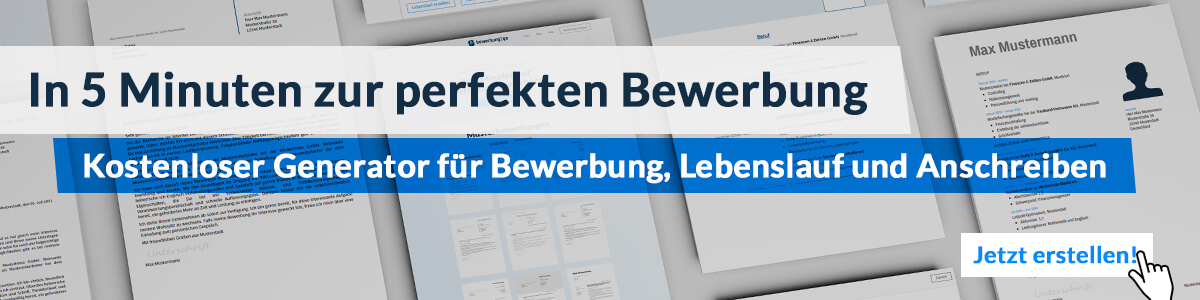 Hier entlang zum kostenlosen Bewerbungsgenerator von bewerbung2goWilma Ruhe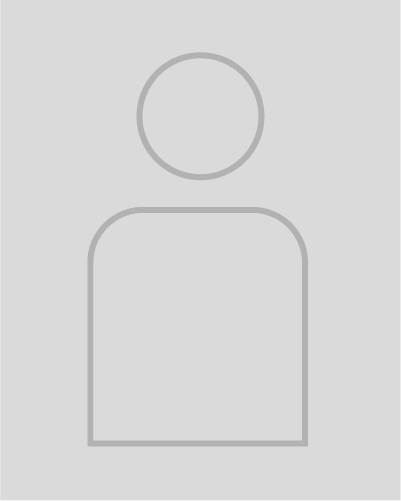 Kauffrau im E-CommerceFundierte Kenntnisse in allen E-Commerce-BereichenFachwissen und Praxiserfahrungen im Aufbau von OnlineshopsUmfassendes betriebswirtschaftliches Know-howAusgeprägte Kommunikationsstärke und DurchsetzungsvermögenKunden- und unternehmensorientierte LösungsfindungLebenslaufSCHULE & Ausbildung08.2017 - heute	Ausbildungsstätte, StandortDuale AusbildungAbschluss: Kauffrau für E-Commerce08.2011 - 06.2017	Musterschule, StandortAbschluss: Mittlere ReifeWeiterbildungen2019	Buchhaltung2017	VermarktungsstrategienWeitere Fähigkeiten und KenntnisseSprachkenntnisse	Deutsch, Muttersprache	Englisch, fließend in Wort und SchriftEDV	Microsoft Word, Excel, PowerPoint, OutlookFührerschein	Klasse BMusterstadt, 16.09.2022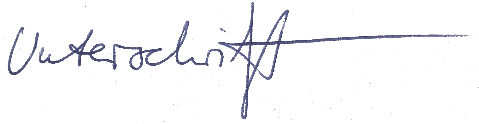 Wilma Ruhe 